ПРОТОКОЛ №17Внеочередного заседания комиссии по обеспечению безопасности дорожного движения на территории МО «Город Гатчина» и Гатчинского муниципального района при администрации Гатчинского муниципального района17 августа 2016 г                                                                                              г. Гатчина                                                                                                             ул. Киргетова, д.1, каб.40ПРЕДСЕДАТЕЛЬСТВОВАЛИ: Заместитель председателя комиссии:Материков Т.Ф. – заместитель главы администрации Гатчинского муниципального района;Присутствовали:Члены комиссии или их полномочные представители:Супренок А.А. начальник отдела финансово-экономического анализа деятельности муниципальных унитарных предприятий и городского хозяйства АГМРБыкова Т.И. – заместитель председателя комитета образования АГМР;Кузнецов Д.В.– старший государственный инспектор дорожного надзора ГИБДД УМВД России по Гатчинскому району;Жабрева Т.Е. – главный инженер отдела технического надзора за состоянием дорог комитета по  дорожному хозяйству;Свердлова А.А. – секретарь комиссии, ведущий специалист отдела ГО и ЧС администрации ГМР.Приглашенные:Дерендяев Р.О. – первый заместитель главы администрации ГМР;Ломакин А.В. – специалист МКУ «Служба координации и Р КХ и С»;Кузнецова А.А. - специалист МКУ «Служба координации и Р КХ и С»;Савин Б.Ф. -  Гатчинское ДРСУБычинина М.В. - Большеколпанское с/п;Комаров С.А.- Веревское с/п;Тягельский П.В.- Войсковицкое с/п;Бараниченко А.В. - Вырицкое г/п;Отс И.В. -  Дружногорское г/п;Груничев С.В. -  Елизаветинское с/п;Лебедева В.А.- Кобринское с/п;Пыжова В.В. - Коммунарское г/п;Меркунов С.А. - Новосветское с/п;Похмельных С.А - Пудомягское с/п;Щербачев  В.Г. - Пудостьское с/п;Букашкин С.А.- Рождественское с/п;Роговой М.С. - Сиверское г/п;Стручков Д.К.- Сусанинское с/п;Смирнова О.М. -  Сяськелевское с/п;Игнатенко Т.В.- Таицкое г/п.    Председательствующий комиссии Материков Т.Ф. ознакомил присутствующих с повесткой заседания. Рассматриваемые вопросы:1. О проведении мероприятий по повышению безопасности дорожного движения, профилактика и предупреждение дорожно-транспортных происшествий, особенно с участием пешеходов и детей в Гатчинском муниципальном районе.Доклад: 1. Отдел ГИБДД УМВД России по Гатчинскому району Ленинградской области              2. Т.Е. Жабрева – главный инженер отдела технического надзора за состоянием дорог комитета по дорожному хозяйству ЛО2. Об обустройстве тротуара (пешеходной дорожки), ремонт дорожного покрытия на автомобильной дороге регионального значения «Никольское-Воскресенское» на участке км 7+675 – км 8+510 в населенном пункте Высокоключевой Гатчинского района.3.Рассмотрение заявлений граждан и организаций по вопросам обеспечения безопасности дорожного движения.2.1.   Вопрос о возможности устройства двух искусственных неровностей в районе домов № 15а, 17, 19 по Ленинградской улице г. Гатчина. Обращение гражданина Елуферьева Е.А.2.2. Вопрос о возможности обустройства автобусных  остановок , строительства пешеходных дорожек, устройства искусственного освещения автодороги, нанесения горизонтальной разметки, установки знаков дорожного движения в соответствии с ПОДД на автодороге «Дружная Горка – Новинка».Директор МКУ «СК и Р КХ и С» - С.Н.КононовПо первому вопросу выступили с докладом: -  старший государственный инспектор дорожного надзора ГИБДД УМВД России по Гатчинскому району Кузнецов Д.В.- Жабрева Т.Е. главный инженер отдела технического надзора за состоянием дорог комитета по дорожному хозяйству ЛОАнализ состояния дорожно-транспортных происшествий за 6 месяцев 2016 годаОбщие данные аварийности по Гатчинскому району (с пострадавшими участниками)1. За 7 месяцев 2016 года на территории Гатчинского района зарегистрировано 172 (-52, -23,2%) ДТП, в результате которых 28 (-12, -30,0%) человек погибли и 228 (-55. -19,4%) - получили ранения, в т. ч. 26 (+7, +36,8%) ребенок в возрасте до 16 лет. Тяжесть последствий составила 10,2% (-3,6, -26,1%). Число погибших в результате ДТП людей меньше прогнозного числа погибших.Дорожно-транспортные происшествия на территории района имели место из-за нарушения ПДД водительским составом в 149 (-57, -27,7%) случаях, что составляет 86,6% от общего количества ДТП.За 7 месяцев текущего года произошло 47 (-7; -13,0%) ДТП с участием пешеходов. В результате данного вида ДТП 7 (-3, -30,0%) человек погибло и 46 (0; 0 %) человек ранено. 24 (+3; +14,3%) ДТП указанной категории произошли из-за нарушения ПДД пешеходами.11 (-2, 15,4%) наездов на пешеходов на пешеходных переходах. В их результате 12 (0) человек получили ранения, в т. ч. 3 (0) ребенка, погибших людей нет.Основными причинами ДТП явились:	несоответствие	скорости	конкретнымусловиям, нарушение правил проезда перекрестков (несоблюдение очередности проезда) и несоблюдение дистанции.Основной причиной ДТП из-за нарушения ПДД пешеходами явился переход проезжей части в неустановленном месте или вне пешеходного перехода.За 7 месяцев 2016 года на территории Гатчинского района отмечен рост ДДТТ. Зарегистрировано 22 (+15,8%) ДТП с участием детей в возрасте до 16 лет. В их результате 26 (+7, +36,8%) ребенок получил ранения. В девяти случаях пострадавшие несовершеннолетние являлись пассажирами ТС (13 получили ранения), в восьми - пешеходами (10 - получили ранения), в одном - водителем мототранспорта (1 получил ранения). Удельный вес ДТП с участием детей от общего количества ДТП на территории Гатчинского района составил 12,8%.Основными видами ДТП явились столкновения: 61 (-33; -35,1%) и наезд на пешехода: 42 (-5;-10,6%).На территории Гатчинского района наблюдается снижение тяжести последствий по сравнению с АППГ: 10,2% (-3,6; -26,1%). По итогам 1 полугодия текущего года число погибших в результате ДТП людей не превысило прогнозируемого показателя Федеральной целевой программы «Повышение безопасности дорожного движения в 2013 - 2020 годах», что позволило обеспечить достижение критерия, установленного указанной программой.По результатам анализа аварийности за 6 месяцев 2016 года наиболее аварийными являются: а/д Кр. Село - Гатчина - Павловск - 14 ДТП (1 человек погиб, 17 - получили ранения, в т.ч. 2 ребенка, тяжесть последствий - 5,6%). Виды ДТП - столкновение ТС - 11, наезд на пешехода - 2, съезд с дороги - 1, основные причины - несоблюдение очередности проезда -  7, несоблюдение бокового интервала - 1, выезд на полосу встречного движения - 2, несоответствие скорости конкретным условиям - 1, переход через проезжую часть вне зоны пешеходного перехода - 2, другие нарушения ПДД водителем - 1; а/д СПб - Псков (М-20) - 31 ДТП (5 человека погибло и 43 - получили ранения, тяжесть последствий – 10,4%). Виды ДТП - столкновение ТС - 27, наезд на препятствие - 2, опрокидывание - 1, наезд на пешехода - 1. Основные причины - нарушение правил расположения ТС на проезжей части - 4, выезд на полосу встречного движения - 7, очередности проезда - 9, несоответствие скорости конкретным условиям - 1. неправильный выбор дистанции - 7, нарушение правил проезда пешеходного перехода - 1;а/д «Санкт-Петербургское южное полукольцо» Кировск - Мга - Гатчина - Большая Ижора (А-120) - 11 ДТП (1 человек погиб, 20 - получили ранения, в т.ч. 5 детей, тяжесть последствий – 4,8%). Виды ДТП - столкновение ТС - 9, наезд на пешехода - 2. Основные причины - несоблюдение очередности проезда - 7, переход через проезжую часть вне зоны пешеходного перехода - 1, неправильный выбор дистанции - 1; а/д Гатчина - Куровицы - 9 ДТП (1 человек погиб, 19 - получили ранения, тяжесть последствий – 5,0%). Виды ДТП - столкновение ТС - 4, съезд с дороги - 2. опрокидывание-1. Основные причины - нарушение правил расположения ТС на проезжей части - 6, выезд на полосу встречного движения - 2, несоответствие скорости конкретным условиям движения - 1; а/д Сиверская - Дружная Горка - Куровицы - 7 ДТП (3 человека погибли, 5 - получили ранения, в т.ч. 1 оебенок тяжесть последствий – 37,5%). Виды ДТП - опрокидывание ТС - 1, наезд на пешехода - 3. Основные причины - нарушение правил расположения ТС на проезжей части - 1, переход через проезжую часть вне зоны пешеходного перехода - 2, ходьба вдоль проезжей части попутного направления вне населенного пункта при удовлетворительном состоянии обочины - 1; а/д Ивановка - Замостье - Пижма - 6 ДТП (3 человека погибли, 10 - получили ранения, в т.ч. 2 ребенка, тяжесть последствий - 23,1%). Виды ДТП - столкновение ТС - 2, опрокидывание - 1, наезд на велосипедиста - 1, съезд с дороги - 1, наезд на пешехода - 1. Основные причины - нарушение правил расположения ТС на проезжей части - 2, выезд на полосу встречного движения - 1, несоответствие скорости конкретным условиям - 1, несоблюдение бокового интервала - 1, нахождение на проезжей части без цели её перехода -1; а/д Гатчина - Ополье - 4 ДТП (2 человека погибли, 4 - получили ранения, в т.ч. 1 ребенок, тяжесть последствий - 33,3%). Виды ДТП - столкновение - 1, наезд на пешехода - 2, наезд на велосипедиста - 1. Основные причины - нарушение правил расположения ТС на проезжей части - 1, переход через проезжую часть вне зоны пешеходного перехода - 1, несоответствие скорости конкретным условиям движения - 1, пересечение велосипедистом проезжей части по пешеходному переходу - 1, нахождение на проезжей части без цели её перехода - 1; г. Гатчина - 36 ДТП (2 человека погибло, 39 - получили ранения, в т. ч. 7 детей): ул. Чехова (3 ДТП), пр. 25-го Октября (6 ДТП), ул. К. Маркса (5 ДТП), ул. Радищева (1 ДТП), ул. Слепнева (1 ДТП), ул. 7-й Армии (5 ДТП), ул. Чкалова (2 ДТП), ул. Рощинская (3 ДТП), ул Киевская (1 ДТП), ул. Хохлова (1 ДТП), пер. Госпитальный (1 ДТП), ул. Урицкого (1 ДТП), ул. Крупской (1 ДТП), 16,8 км а/д Кр. Село - Гатчина - Павловск (1 ДТП). Виды ДТП -наезд на пешехода - 16, столкновение ТС - 11, наезд на препятствие - 3, наезд на стоящее ТС - 1, наезд на велосипедиста - 4. Основные причины - нарушение правил проезда пешеходного перехода - 6, переход через проезжую часть вне зоны пешеходного перехода - 3, несоблюдение очередности проезда - 6, нарушение правил расположения ТС на проезжей части - 1, неправильный выбор дистанции - 3, несоблюдение условий, разрешающих движение транспорта задним ходом - 2, не предоставление преимущества в движении ТС, имеющему нанесенные на наружные поверхности специальные цветографические схемы, надписи и обозначения, с одновременно включённым проблесковым маячком синего цвета и специальным звуковым сигналом - 1, пересечение велосипедистом проезжей части по пешеходному переходу - 1, несоблюдение бокового интервала - 1, нарушение правил перестроения - 1, неожиданный выход из-за стоящего ТС - 1.За 7 месяцев 2016 года на территории Гатчинского района зарегистрировано 25 (-9) ДТП, в результате которых погибли люди: 28 (-12) человек погиб и 17 (-7) - получили ранения, в т. ч. 1 ребенка. Из них в 3 ДТП погибли по 2 человека:На территории района, обслуживаемой ОГИБДД УМВД России по Гатчинскому району JIO, зарегистрировано 141 (-47; -25,0%) ДТП, в результате которых 23 (-1; - 4,2%) человек погибло и 185 (-48; -20,6%) получили ранения, в т. ч. 26 (+10; +62,5%) ребенок, тяжесть последствий составила 11,1% (+1,8; 19,4%).За указанный период совершено 47 (-7) ДТП с участием пешеходов, что составляет 27,3% от общего числа ДТП. В их результате 7 (-3) человек погибло и 46 (0) - получили ранения различной степени тяжести, в т.ч. 10 (+4) детей. Из них 24 (+3) ДТП - из-за нарушения ПДД пешеходами, в которых 6 (-2) человек погибло и 18 (+4) получили ранения, в т.ч. 5 (+2) ребенка.В 31 (-7) случаях наезды на пешеходов имели место в населенных пунктах: г. Гатчина - 16 (-8) ДТП (ул. Чехова, 11 - 3; ул. Чкалова, 15 и 41 - 2; ул. Радищева, 8 - 1; ул. Слепнева- 16 - 1; пр. 25-го Октября, 53, 8, 1 - 3; ул. К. Маркса, 62, 49 - 2; ул. Рощинская, 30Вне населенных пунктов за 7 месяцев текущего года зарегистрировано 12 (+2) ДТП, в результате которых 6 человек погибло и 10 - получили ранения, в т.ч. 1 ребенок:За 7 месяцев 2016 года зарегистрировано 11 (-2) наездов на пешеходов на пешеходных переходах. В их результате 12 (0) человек получили ранения, в т. ч. 3 (0) ребенка, погибших людей нет - 0 (-1).ПРИНИМАЕМЫЕ МЕРЫНа основе анализа дорожно-транспортной обстановки и эффективности принимаемых мер по её стабилизации на обслуживаемой территории были проведены профилактические мероприятия, направленные на выявление и пресечение нарушений ПДД, являющихся основными причинами совершения ДТП. За 7 месяцев 2016 года на территории Гатчинского района проведено 29 профилактических мероприятий «Нетрезвый водитель», направленных на профилактику аварийности по вине водителей, управляющих ТС в состоянии опьянения. Также практическая помощь была оказана нарядами СР ДПС ГИБДД ОР и ОР ДПС ГИБДД № 4 ГУ МВД России по г. Санкт-Петербургу и Ленинградской области.Продолжается еженедельная практика проведения целенаправленных рейдов в предвыходные, выходные, предпраздничные и праздничные дни. К проведению рейдов привлекаются силы СНД по БДД. Сами рейды проводятся в тесном взаимодействии с нарядами ОР ДПС ГИБДД № 4 ГУ МВД России.Направлением дорожной инспекции и организации движения ОГИБДД УМВД России в рамках повседневного надзора за состоянием улично-дорожной сети и технических средств организации дорожного движения, а также при проведении комиссионных проверок сделан упор на контроль наличия и состояния технических средств регулирования в местах расположения пешеходных переходов и местах конфликта пешеходных и транспортных потоков.Продолжается работа со СМИ по вопросам БДД с еженедельным освещением состояния дорожно-транспортной обстановки, в том числе с участием пешеходов, с приведением конкретных примеров по приоритетным направлениям профилактики нарушений ПДД и пропаганде БДД. Особое внимание уделено детскому дорожно- транспортному травматизму. Каждым направлением ОГИБДД готовится информация в СМИ по наиболее актуальным темам профилактики аварийности по своим направлениям.2. Целью создания максимально безопасных и комфортных  условий  движения участников дорожного движения на  автомобильных дорогах,  примыкающих к образовательным организациям, является обеспечение  безопасности движения транспортных средств и пешеходных потоковОсновные задачи по достижению указанной цели являются:- предотвращение дорожно-транспортных происшествий;- устранение нарушений стандартов, норм и правил, действующих в  области обеспечения безопасности дорожного движения;- обеспечение условий для соблюдения водителями правил дорожного движения на пешеходных переходах.Участком улично-дорожной сети, расположенной в районе образовательных учреждений следует считать участок дороги, обозначенный дорожными знаками «Дети», предупреждающие о возможности появления детей на проезжей части.Основными принципами обеспечения безопасности  дорожного движения на участках вблизи образовательных организаций на и на участках УДС обозначенных в паспорте дорожной безопасности общеобразовательного учреждения являются:- заблаговременное предупреждение участков дорожного движения о  возможном появлении детей на проезжей части;- создание безопасных условий движения, как в районе организации, так и  на подходах к ним.При контроле за эксплуатационным состоянием улично-дорожной сети и  технических средств регулирования дорожного движения вблизи пешеходных переходов и образовательных учреждений необходимо обращать внимание на  следующие моменты:- на подъезде к нерегулируемым переходам, необходимо предусмотреть искусственные неровности;- на наличие и состояние подходов к пешеходным переходам, наличие освещения, разметки, ограждения;- наличие дорожных  знаков «Пешеходный переход» и «Дети» выполненных на щитах желто-зеленого цвета;- наличие тротуаров (пешеходных дорожек).Для организации дорожного движения вблизи общеобразовательных учреждений принимают следующие технические средства организации дорожного движения и элементы обустройства:- дорожные знаки («Дети», повторный знак);- разметка;- светофоры Т.7- дорожное ограждение;- искусственные неровности;- стационарное наружное освещение.Типовая схема организации дорожного движения на нерегулируемом пешеходном переходе в непосредственной близости от образовательного учреждения при двухполосном движении транспортных средств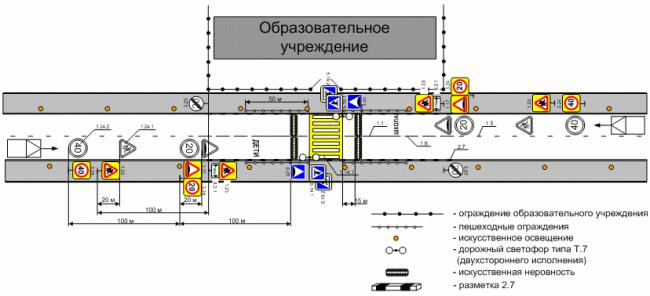 Выявлены недостатки организации уличной-дорожной сети, расположенной в районе образовательных учреждений, в следующих городских и сельских поселений Гатчинского муниципального района:Войсковицкое с/п – отсутствует дорожная разметка;Дружногорское  г/п – отсутствует стационарное наружное освещение;Рождественское с/п – отсутствует дорожная разметка, искусственные неровности, дорожные знаки «Дети»;Сяськелевское с/п – отсутствует тротуар (пешеходная дорожка), дорожная разметка «Дети».;Таицкое г/п – отсутствуют дорожные знаки;Пудостьское с/п – п. Терволово  - отсутствуют дорожные знаки;Сиверское г/п – п. Белогорка – отсутствуют технические средства организации дорожного движения и элементы обустройтсва;Елизаветинкое с/п - отсутствует тротуар (пешеходная дорожка), дорожная разметка, дорожные знаки;Кобринское с/п - отсутствует тротуар (пешеходная дорожка),  дорожная разметка;Вырицкое г/п – установлены дорожные знаки с нарушением ГОСТ, отсутствует тротуар (пешеходная дорожка),  дорожная разметка;Коммунаркое г/п - установлены дорожные знаки с нарушением ГОСТ, искусственная неровность разрушена;Пудомягское с/п  - п. Лукаши – отсутствует дорожная разметка, установлены дорожные знаки старого образца.Кузнецов Д.В. отметил, что в Новосветском с/п организация уличной-дорожной сети, расположенной в районе образовательных учреждений соблюдены в соответствии с ГОСТ.С докладом выступила Т.Е. Жабрева – главный инженер отдела технического надзора за состоянием дорог комитета по дорожному хозяйству ЛОВ Гатчинском районе 558,57 км региональных дорог, из них проходит по населенным пунктам- 201,9 км- (36%).По Гатчинскому ДРСУ- 459,27 км -176.1км
По Пригородному ДРСУ-3-99,3 км -25,8 кмАвтобусных остановок- 550 шт (в т. ч павильоны-230 шт—41.8%)По Гатчинскому ДРСУ-395 (в т.ч. павильоны -155 шт-39,2%)По Пригородному ДРСУ-3 -155 (в т.ч. павильоны -75 шт-48,4%)В этом году будет выполнено еще 5 автобусных остановок.В 2015 году выполнены работы по устройству недостающих технических средств организации дорожного движения возле детских учебных учреждений на неконтролируемых пешеходных переходах :-Кемполово-Выра-Тосно-Шапки км 53+285-54+089
- Кемполово-Выра-Тосно-Шапки км 72+107-72+155
-Пустошка-Вырица км 12+159-12+410 -Сиверский-Белогорка км 0-г 131 -0+268
-Сиверский-Др.Горка-Куровицы км 11+500-11+624
-Семрино-Сусанино-Ковшово км 0+300-0+450
-Никольское-Воскресенское км 0+750-0+950
-Елизаветино-Скворцы км 2+900-3+100-Елизаветино-Скворцы км 0+700Подъезд к НПО Белогорка км 2+830-2+930
-а\д Пудость-а\д Стрельна-Кипень-Гатчина км 1+700-1+800На этот год эти объекты на содержании согласно ГК 0173 ОТ 05.05.2016 ООО «Дортекс СПб»Установлены светофоры:Красное-Село – Гатчина- Павловск – км 7+300 п. ТайцыКемполово – Выра – Тосно – Шапки км 53+667 п. СиверскийОбслуживает согласно ГК 0154 от 20.04.2016 ООО «СМЭП по Санкт-Петербургу и Ленинградской области).Установка дорожных знаков по населенным пунктам – ограничение скорости (40) и аншлаги запланированы на август – сентябрь 2016 года.Установка барьерного ограждения  - 4630 м на сентябрь 2016 годаПланируется установка светофора в 2017 году:Стрельна – Кипень – Гатчина км 44 ул. Северная;Красное-Село – Гатчина – Павловск км 31 – Пудомяги:Планируется построить пешеходные дорожки в 2016 – 2017 году:- а/д Гатчина – Ополье км 0+380-0+711;- а/д Пудость – а/д Стрельна – Кипень – Гатчина км 0+000-2+100;- а/д Никольское – Воскресенское км 7+675-8+510В 2017 году планируется выполнить 23,818 км пешеходных дорожек с устройством освещения.Решение комиссии: 1. Информацию старшего государственного инспектора дорожного надзора ГИБДД УМВД России по Гатчинскому району Кузнецова Д.В. принять к сведению.2.  Информацию главный инженер отдела технического надзора за состоянием дорог комитета по дорожному хозяйству ЛО Жабревой Т.Е. принять к сведению.Рекомендовать:1.  Главам администраций городских и сельских поселений Гатчинского муниципального района в срок до 1 сентября устранить недостатки организации уличной - дорожной сети, расположенной в районе образовательных учреждений.2.   Главам городских и сельских поселений Гатчинского муниципального района при подготовке перечня мероприятий обустройства пешеходных переходов, руководствоваться типовыми схемами организации дорожного движения.2.  Об обустройстве тротуара (пешеходной дорожки), ремонт дорожного покрытия на автомобильной дороге регионального значения «Никольское-Воскресенское» на участке км 7+675 – км 8+510 в населенном пункте Высокоключевой Гатчинского района.С вопросом об обустройстве тротуара (пешеходной дорожки), ремонт дорожного покрытия, перевозка детей на автобусе к детскому дошкольному учреждению, образовательному учреждению на автомобильной дороге регионального значения «Никольское-Воскресенское» в населенном пункте Высокоключевой Гатчинского района, выступил первый заместитель главы администрации Гатчинского муниципального районаДерендяев Р.О.Ломакин А.В. пояснил, что обустройство тротуара на автомобильной дороге регионального значения «Никольское-Воскресенское» в населенном пункте Высокоключевой Гатчинского района, ориентировочный срок окончания работ октябрь 2016 года. По данному вопросу состоится совещание в ГКУ «Ленавтодор» 19.08.2016 годаРешение комиссии: организовать выездную комиссию на место совместно с отделом ГИБДД до 19.08.2016 года3.Рассмотрение заявлений граждан и организаций по вопросам обеспечения безопасности дорожного движения.3.1. Вопрос о возможности организации одностороннего движения, обустройства пешеходной зоны по ул. Сельская в городе КоммунарДепутат законодательного собрания ЛО Пункина Л.М.Решение комиссии: назначить ответственного по данному вопросу Ломакина А.В.  - специалист МКУ «Служба координации и Р КХ и С»;3.2.   Вопрос о возможности устройства двух искусственных неровностей в районе домов № 15а, 17, 19 по Ленинградской улице г. Гатчина. Обращение гражданина Елуферьева Е.А.Решение комиссии: для решения по данному вопросу, комиссия предлагает  обратиться  в отдел финансово-экономического анализа деятельности муниципальных унитарных предприятий и городского хозяйства администрации Гатчинского муниципального района – начальник отдела Супренок А.А. Отдел находится по адресу: Ленинградская область, г. Гатчина, ул. Киргетова, д. 1, каб. № 34, тел.: 8(81371)3-78-843.3. Вопрос о возможности обустройства автобусных  остановок , строительства пешеходных дорожек, устройства искусственного освещения автодороги, нанесения горизонтальной разметки, установки знаков дорожного движения в соответствии с ПОДД на автодороге «Дружная Горка – Новинка».Директор МКУ «СК и Р КХ и С» - С.Н.КононовЛомакин А.В. пояснил, что для открытия автобусного маршрута на автодороге «Дружная Горка –  Новинка» надо провести ряд следующих мероприятий:1. Обустройство разворотного кольца;2. Строительство автобусных остановок;3. Строительство пешеходных дорожек;4. Обустройство искусственного освещения дороги;5. Нанесение горизонтальной дорожной разметки;6. Установка дорожных знаков в соответствии с ПОДД.Решение комиссии: назначить ответственного по данному вопросу Ломакина А.В.  - специалист МКУ «Служба координации и Р КХ и С». Ответ предоставить на следующие заседание комиссии.4. Результаты выездных комиссионных обследований по решению комиссии от 27 июля 2016 года:4.1. Вопрос о возможности продления автобусного маршрута № 18 «г. Гатчина –                       г. Санкт-Петербург» до остановочного пункта «Аэродром. Летное поле» по ул. Красных Военлетов.Директор МКУ «СК и Р КХ и С» - С.Н.КононовРешение комиссии: в проекте планирования территории Западно-Строительного района «Аэродром», предусмотрено круговое движение на пересечении ул. Красных Военлетов и б-ра Авиаторов (памятник самолет). Но в связи с отсутствием финансирования, срок проведения работ по круговому движению неопределен.4.2. Вопрос о возможности обустройства пешеходного перехода на ул. Авиатриссы Зверевой напротив дома 11 и 13.Обращение гражданина Шульженко Р.В.Решение комиссии: установить дорожный знак 5.19.1 «Пешеходный переход» у действующего пешеходного перехода на ул. Авиатриссы Зверевой д. 15 и д. 13 в срок до 01 09.2016 года.4.3. Вопрос о возможности устройства искусственных неровностей по ул. Новоселов, д. 11, г. Гатчина.Обращение гражданин Волков Е.В., Волкова К.А.Решение комиссии: В соответствии с положениями ГОСТ Р52605-2006 «Технические средства организации дорожного движения. Искусственные неровности. Общие технические требования. Правила применения» искусственные неровности («лежачие полицейские») в первую очередь устраивают перед детскими общеобразовательными учреждениями, объектами массовой концентрации пешеходов, перед опасными участками дорог, на которых введено ограничение скорости движения до 40км/час и менее на основе анализа причин аварийности на конкретных участках дорог с учетом состава и интенсивности движения.        ул. Новоселов д. 11 города Гатчина не является местом концентрации дорожно-транспортных происшествий, интенсивность транспортного и пешеходного потоков относительно невелики. 4.4. Вопрос о возможности устройства автобусной остановки на ул. Генерала Кныша  в     г. Гатчина, в районе ФОК «Арена».Директор МКУ «СК и Р КХ и С» - С.Н.КононовРешение комиссии: Проектом строительство ФОК «Арена» размещение автобусной остановки напротив комплекса не предусмотрено. Существующий заездной карман предназначен для  посадки/высадки посетителей ФОК «Арена». Согласовать размещение остановочного пункта  в непосредственной близости от спортивных комплексов с организацией, проектирующей бассейн по адресу г. Гатчина, ул. Генерала Кныша, земельный участок № 17. Предусмотреть и выполнить строительство автобусной остановки в рамках подпрограммы 4 «Комплексное развитие и  модернизация дорог, улиц и дорожной инфраструктуры, территорий общего пользования и  благоустройства придомовых территории МО «Город Гатчина» на 2015 год и плановый период 2016-2017 годов» муниципальной программы «Организация благоустройства, содержание дорог местного значения, повышение безопасности дорожного движения на территории МО «Город Гатчина» на 2015 год и плановый период 2016-2017 годов» в 2017 году.                 В заключительном слове председательствующий – Т.Ф. Материков - заместитель главы администрации Гатчинского муниципального района поблагодарил присутствующих за правильное понимание рассматриваемых по повестке заседания комиссии вопросов и активность участников заседания в обсуждении и принятии решений.Заместитель председателя комиссии       по ОБДД на территории МО «Город Гатчина» и       Гатчинского муниципального района                                                             Т.Ф. МатериковСекретарь комиссии                                                                                            А.А. Свердлова